Kürbiskern-TalerTeegebäckZUTATEN: Glasur (Zucker, gehärtetes Pflanzenfett (Palmkern, Kokos), fettarmer Kakao, Emulgator (Sojalecithin), Aroma (Vanillin)), Kürbiskerne (21 %), Zucker, Walnüsse, Mandeln, Glucosesirup getrocknet, pflanz-liches Öl (Sonnenblume), Honig, Emulgator (Sonnenblumenlecithin), Sahnepulver, Aroma.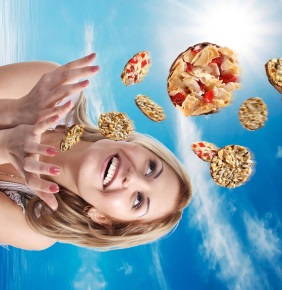 Durchschnittlicher Wert bzw. Gehalt für 100 g: Inhalt: Chargennummer: Ungeöffnet mindestens haltbar bis: Nach dem Öffnen nur begrenzt lagerfähig!Trocken lagern!____________________________________Bäckerei MustermannMusterstraße 11234 MusternKürbiskern-TalerTeegebäckZUTATEN: Glasur (Zucker, gehärtetes Pflanzenfett (Palmkern, Kokos), fettarmer Kakao, Emulgator (Sojalecithin), Aroma (Vanillin)), Kürbiskerne (21 %), Zucker, Walnüsse, Mandeln, Glucosesirup getrocknet, pflanz-liches Öl (Sonnenblume), Honig, Emulgator (Sonnenblumenlecithin), Sahnepulver, Aroma.Durchschnittlicher Wert bzw. Gehalt für 100 g: Inhalt: Chargennummer: Ungeöffnet mindestens haltbar bis: Nach dem Öffnen nur begrenzt lagerfähig!Trocken lagern!____________________________________Bäckerei MustermannMusterstraße 11234 MusternKürbiskern-TalerTeegebäckZUTATEN: Glasur (Zucker, gehärtetes Pflanzenfett (Palmkern, Kokos), fettarmer Kakao, Emulgator (Sojalecithin), Aroma (Vanillin)), Kürbiskerne (21 %), Zucker, Walnüsse, Mandeln, Glucosesirup getrocknet, pflanz-liches Öl (Sonnenblume), Honig, Emulgator (Sonnenblumenlecithin), Sahnepulver, Aroma.Durchschnittlicher Wert bzw. Gehalt für 100 g: Inhalt: Chargennummer: Ungeöffnet mindestens haltbar bis: Nach dem Öffnen nur begrenzt lagerfähig!Trocken lagern!____________________________________Bäckerei MustermannMusterstraße 11234 MusternKürbiskern-TalerTeegebäckZUTATEN: Glasur (Zucker, gehärtetes Pflanzenfett (Palmkern, Kokos), fettarmer Kakao, Emulgator (Sojalecithin), Aroma (Vanillin)), Kürbiskerne (21 %), Zucker, Walnüsse, Mandeln, Glucosesirup getrocknet, pflanz-liches Öl (Sonnenblume), Honig, Emulgator (Sonnenblumenlecithin), Sahnepulver, Aroma.Durchschnittlicher Wert bzw. Gehalt für 100 g: Inhalt: Chargennummer: Ungeöffnet mindestens haltbar bis: Nach dem Öffnen nur begrenzt lagerfähig!Trocken lagern!____________________________________Bäckerei MustermannMusterstraße 11234 Mustern